DCE Market Data License Application Introduction【Level-2】（Oversea Customer）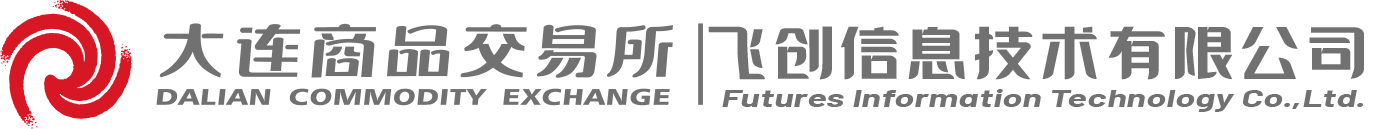 In order to meet the market participants’ needs of market data in the field of commodity futures and make sure the investors can invest products which are listed in the Dalian Commodity Exchange (DCE) with an open and fair environment. Authorized by the DCE, Dalian Futures Information Technology Corporation (DFIT) provides Level-2 market data and services from December, 2014.Introduction of Level-2 Market DataLevel-2 market data is also called in-depth market data, which is generated from DCE with specific format and structure value added real-time or a fixed time market data including basic best market data, spread best market data, five depth market data, top ten orders at the best price, order quantity, real-time settlement price, etc.（For details, please kindly refer to DCE Level-2 Market Data Content Form).Level-2 market data adopts slice of market data in the form of snapshot. The frequency of the sample is 250 milliseconds/time, that is to say the sending frequency of market data is 250 milliseconds/time.Application IntroductionLicense Method: We have prepared multilateral channels for information vendors to access market data. It is necessary for information vendor to sign license agreement with DFIT before providing external service, no matter direct access from DCE trading system or indirect access from first-level information vendor.2.1 Application RequirementsAny legally established information business institution, which meets all of the following requirements, can submit an application:(1)The scope of company business shall include market data related contents (Engaged in technology development, software services, or information consulting services, etc.);(2)Holding all necessary qualifications that market data service requires;(3)With sound financial position and strong technology development to provide  reliable services for the market;(4)The latest two years financial statements, which have been audited by accounting firm(includes three major accounting statements);(5)The applicant have the ability to build user file management system and usage monitoring system by itself, in order to facilitate the verification of user data. The applicant also should assign a contact person to manage it.(6)Meeting relevant technical requirements.Institutions, which meet above requirements, can apply license from DFIT and go through relevant procedures as follow.2.2 Application Procedure2.2.1The applicant submits the application materials as follow:(1) DCE Information Vendor Application Form(refer to Attachment 1);(2) Basic Information Application Form(refer to Attachment 2);(3) DCE Level-2 Market Data Information Vendor License Technical Solution mainly describes the applicant’s technology research, development capabilities and technical support system, which can prove the applicant have enough capacity to support Level-2 market data display and protect the DCE’s information security.(4) DCE Level-2 Market Data Information Vendor License Business Solution mainly describes introduction of company background, product design and orientation, marketing strategy, team building, which can prove the applicant have enough capacity to conduct market data promotion and users’ service. (5)The copies of business license or any registration certification, which has equal legal effec as business license;(6)Latest two years financial statements, which have been audited by accounting firm(including three major accounting statements);(7)Company structure and brief introduction: including but not limited to demonstrating the structure and the ownership percentage of holding company and subsidiary, whether these companies are the participants of security and futures market; Whether it, its parent company, its shareholder company, subsidiary, or holding company have any illegal or bad business records in the last three years by itself, parent company, its shareholder company, subsidiary, or holding company. If there is no parent company or subsidiary, please kindly explain it in written form.(8)Other supplementary materials：The materials or the certifications which the applicant deems they are necessary, or DCE and DFIT deems they are necessary, and the request from the applicant needing our help. TEL：0411-84808467E-mail：wangxiangwei@dce.com.cn2.2.2Application ApprovalIn addition to reviewing the applicant’s materials, DFIT can conduct checking based on actual situation including but not limited below items:(1) Applicant office(2) Applicant staff(3)Applicant system which will access to DCE market data2.2.3 After going through the approval, both parties sign market data license agreement.2.2.4 Applicant pays relevant fees2.2.5 Applicant submit Information Vendor New Link Application Form(refer to Attachment 3)Due to the technical preparation period is too long, DFIT offers service of answering the relevant questions and providing link access support before applicant pay the fee.2.2.6 After issuing information license to the applicant, DFIT will publish the name of the applicant, which has completed the contract signing and the full payment, on the official website of DFIT.2.3 Business Requirements2.3.1 Applicant shall operate Level-1 and Level-2 market data according to the usage and scope of authorisation and shall not sell or transfer license to others.2.3.2 Without DCE or DFIT’s written permission, applicant shall not disseminate market data to any institution or person or any usage out of the scope of authorisation. 2.3.3 Applicants shall not disseminate DCE market data in illegal purpose, or provide to other third party in illegal purpose.2.3.4 Without the written permission of DCE or DFIT, applicant shall not use the name and logo of DCE or DFIT(including but not limited words, pattern and marks） 2.3.5 Applicant shall not on behalf of DCE or DFIT to exaggerate the products’ function, or devalue competitors, or conduct false and misleading propaganda, in name of DCE or DFIT. 2.3.6 According to the license agreement, applicant shall co-operate DFIT’s conduct irregular audit work. The above content is a notice in advance, specified business requirements shall be based on license agreement between the applicant and DFIT.2.4 Rejection Introduction2.4.1 If there is any false information in the application materials, the application will be regarded as invalid in the next one year.2.4.2 The applicant used to be license information vendor, but the qualification is canceled due to the violation of the audit regulation. The applicant shall not apply for the license within two years from the disqualification date.2.5 Introduction of Application Materials As the applicant’s business development and product update, applicant shall update DCE Level-2 Market Data Information Vendor License Technical Solution and DCE Level-2 Market Data Information Vendor License Business Solution timely and give notice to DFITThe right of interpreting and adjustment above content belongs to DCE and DFIT.Attachment 1 DCE Market Data Information Vendor Application Form   Attachment 2 Applicant Basic Information FormDate：YYMMDDAttachment 3 Information Vendor New Link Application FormAttachment 4 DCE Level-1Market Data Contents List1.“Basic Best Order”contents:2.“Spread Best Order”contents：3“Five Depth Market Data” Contents:4. “Best 10th Price Order Quot Quantity” Contents“Order Statistics” Contents:“Match Price Quantity” Contents“Real-time Settlement Price” ContentsApplicant（Full Name）Contact PersonTELTELAddress&Zip CodeE-mailRegistered CapitalStaff NumberOperating YearsLicensed Information SourceApplication ContentLevel-1market data  2. Level-2 market data 3. Level-1 delayed market data  4. Level-2 historical market data  5. othersLevel-1market data  2. Level-2 market data 3. Level-1 delayed market data  4. Level-2 historical market data  5. othersLevel-1market data  2. Level-2 market data 3. Level-1 delayed market data  4. Level-2 historical market data  5. othersLevel-1market data  2. Level-2 market data 3. Level-1 delayed market data  4. Level-2 historical market data  5. othersThe way of receiving datadirect  2. agent disseminate  3. othersdirect  2. agent disseminate  3. othersdirect  2. agent disseminate  3. othersdirect  2. agent disseminate  3. othersApplication PeriodFrom YYMMDD to YYMMDD From YYMMDD to YYMMDD From YYMMDD to YYMMDD From YYMMDD to YYMMDD                                                 Applicant Seal                    YYMMDD  		                                                         Contact Person Signature		                                                    Applicant Seal                    YYMMDD  		                                                         Contact Person Signature		                                                    Applicant Seal                    YYMMDD  		                                                         Contact Person Signature		                                                    Applicant Seal                    YYMMDD  		                                                         Contact Person Signature		                                                    Applicant Seal                    YYMMDD  		                                                         Contact Person Signature		    Company NameRegistered AddressLegal RepresentativeWebsiteFurtures Business Contact PersonTel.Contact PersonTel.FaxE-mailAddress &Zip CodeThe existing data server and system locationCo-location CenterContact Person Tel.Company background and main businessCompany background and main businessCompany business license, Company registration materials or with equal legal effective certification（please attach copy）Company business license, Company registration materials or with equal legal effective certification（please attach copy）Group structure, including parent company, subsidiary and respective holdings. Please also introduce these companies whether or not are participants of security or futures information business（please attach materials）Group structure, including parent company, subsidiary and respective holdings. Please also introduce these companies whether or not are participants of security or futures information business（please attach materials）Company NameContact PersonTel.Tel.Fax EMAIL EMAILStarting Point Terminal PointOperator OptionLink TypeLink TypeNetwork SpeedSeal Application Date： Seal Application Date： Seal Application Date： Seal Application Date： Seal Application Date： Seal Application Date： Seal Application Date： Seal Application Date： Information department of DFIT leading official’s signature:Information department of DFIT leading official’s signature:Information department of DFIT leading official’s signature:Information department of DFIT leading official’s signature:Information department of DFIT leading official’s signature:Information department of DFIT leading official’s signature:Information department of DFIT leading official’s signature:Information department of DFIT leading official’s signature:Marketing department of DFIT leading official’s signature:Marketing department of DFIT leading official’s signature:Marketing department of DFIT leading official’s signature:Marketing department of DFIT leading official’s signature:Marketing department of DFIT leading official’s signature:Marketing department of DFIT leading official’s signature:Marketing department of DFIT leading official’s signature:Marketing department of DFIT leading official’s signature:No.CodeBrief Description1Trade DateCurrent trade data, format:YYYYMMDD, for example 201802072Contract No.Contract code3Contract NameContract name4Last PriceThe latest matching price. Spread contract match directly without updating latest price.5Daily Highest PriceThe highest price within current trade day.Spread contract match directly without updating latest price.6Daily Lowest PriceThe lowest price within current trade day.Spread contract match directly without updating latest price.7Last QuantityThe latest matching quantity (unilateral)8Total QuantityThe total matching quantity（unilateral）9TurnoverThe total matching turnover within current trade day(unilateral)Formula:Turnover=∑matching price*quantity*trading unit（unilateral）10Initial Open Interest After last trade day’s settlement,the quantity of open position(unilateral)11Open InterestWithin current trade day, all of unilateral open position.12Open Interest ChangeFormula:open interest change=open interest-initial open interest13Clear PriceCurrent trade day’s clear price14Historical LowThe lowest price from listed15Historical HighThe highest price from listed16 Limit-upThe up limit of current trade day17 Limit-downThe down limit of current trade day18Last Settlement PriceThe clear price of last trade day19Last  PriceThe close price of last trade day20Bid PriceThe highest buying price of the order which have not been matched in the trading system of current day.21Bid QuantityThe buying quantity of the order which have not been matched in the trading system of current day, including bid implied quantity.22Bid Implied QuantityThe quantity is implied from spread order at the best price.23Ask PriceThe lowest selling price of the order which have not been matched in the trading system of current day.24Ask QuantityThe selling quantity of the order which have not been matched in the trading system of current day, including ask implied quantity.25Ask Implied QuantityThe quantity is implied from spread order at the best price.26Average PriceThe average price of current contract. Bilateral total turnover/（bilateral total volume*contract unit）Press tick button to have round number. 27Open PriceCall auction generates open price；If call auction do not generate open price, take the first matching price as open price.  28Close PriceThe last matching price of current trade day,and this value is changed when market closes.29Generate TimeThe time of matching happened. Frequency:millisecond.No.CodeBrief Description1Trade DateCurrent trade day, format:YYYYMMDD.2Spread Contract No.Format: Spread strategy log1 contract code&leg2 contract code.Spread strategy:SP calendar spread, SPC cross product spread。3Last PriceShowed 0 from beginning to end.4Daily Highest PriceShowed 0 from beginning to end.5Daily Lowest PriceShowed 0 from beginning to end.6Historical  HighShowed 0 from beginning to end.7Historical LowShowed 0 from beginning to end.8 Limit-upThe rise limit of the first contract-the down limit of the second contract9 Limit-downThe down limit of the first contract-the rise limit of the second contract10Bid PriceThe highest price at this moment of buyer applied for the spread order.11Bid QuantityThe quantity of the spread order which have not been matched in the trading system at the highest price.12Ask PriceThe lowest price at seller applied for spread order of current day.13Ask QuantityThe quantity of the spread order which have not been matched in the trading system at the lowest price.14Generate TimeThe last matching time within this snapshot period.No.CodeBrief Description1Price（1-5th Depth）Price level2Order QuantityThe order quantity at this price, including implied quantity from spread order.3Imply QuantityImplied quantity from spread order, depth market data of spread contract value is always 0.4Bid and Ask Flag1is buy, 3 is sell.5Generate TimeThe value is 0.No.CodeBrief Description1Best Buy PriceThe best price in the buying direction of the basic orders2Order Quantity（1-10 tick）The first 10 order quantity at the best price in the time series.3Best Sell PriceThe best price in the selling direction of the basic orders4Order Quantity（1-10 tick）The first 10 order at the best price in time series.5Generate TimeThe value is 0.No.CodeBrief Description1Contract No.Contract code.2Total Buy Order NumberTotal orders of all buying not including implied order.3Total Sell Order NumberTotal orders of all selling not including implied order.4Weighted Average Buy Order Price The weighted average order price of all buying direction. Formula=∑（order price *order quantity）/total buy order quantity5Weighted Average Sell Order PriceThe weighted average order price of all selling direction. Formula=∑（order price *order quantity）/total sell order quantityNo.CodeBrief Description1Contract No.Contract code.2Price 1The price range with the biggest matching ordersEvery matching price level has 3 tick value, every flag of each price level is the smallest value of this 3 tick value.3Buy Open Quantity 1The quantity of buy open order at the first price level4Buy Close Quantity 1The quantity of buy close order at the first price level5Sell Open Quantity 1The quantity of sell open order at the first price level6Sell Close Quantity 1The quantity of sell close order at the first price level7Price 2The price range with the second biggest matching orders8Buy Open Quantity 2The quantity of buy open order at the second price level9Buy Close Quantity 2The quantity of buy close order at the second price level10Sell Open Quantity 2The quantity of sell open order at the second price level11Sell Close Quantity 2The quantity of sell close order at the second price level12Price 3The price range with the third biggest matching orders13Buy Open Quantity 3The quantity of buy open order at the third price level14Buy Close Quantity 3The quantity of buy close order at the third price level15Sell Open Quantity 3The quantity of sell open order at the third price level16Sell Close Quantity 3The quantity of sell close order at the third price level17Price 4The price range with the fourth biggest matching orders18Buy Open Quantity 4The quantity of buy open order at the fourth price level19Buy Close Quantity 4The quantity of buy close order at the fourth price level20Sell Open Quantity 4The quantity of sell open order at the fourth price level21Sell Close Quantity 4The quantity of sell close order at the fourth price level22Price 5The price range with the fifth biggest matching orders23Buy Open Quantity 5The quantity of buy open order at the fifth price level24Buy Close Quantity 5The quantity of buy close order at the fifth price level25Sell Open Quantity 5The quantity of sell open order at the fifth price level27Sell Close Quantity 5The quantity of sell close order at the fifth price levelNo.CodeBrief Description1Contract No.Contract code.2Real-time Settlement PriceThe matching price of a certain contract of current day is calculated with the weighted average of volume.Formula: average price of current day=turnover/volume